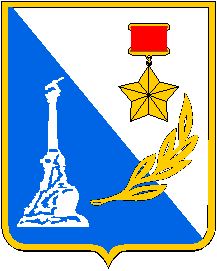 ПРАВИТЕЛЬСТВО СЕВАСТОПОЛЯДЕПАРТАМЕНТ ТРУДА И СОЦИАЛЬНОЙ ЗАЩИТЫНАСЕЛЕНИЯ ГОРОДА СЕВАСТОПОЛЯ(ДТСЗН Севастополя)П Р И К А ЗОб утверждении положения о межведомственной комиссии и состава межведомственной комиссии по утверждению программы социальной адаптации и ее реализации в целях предоставления государственной социальной помощи на основании социального контракта В соответствии с Федеральным законом от 17.07.1999 № 178-ФЗ «О государственной социальной помощи», статьей 7 Закона города Севастополя от 26.12.2014 № 94-ЗС «О государственной социальной помощи в городе Севастополе», Правилами предоставления и распределения субсидий из федерального бюджета бюджетам субъектов Российской Федерации на реализацию мероприятий, направленных на оказание государственной социальной помощи на основании социального контракта, приведенными в приложении № 8 (6) к государственной программе Российской Федерации «Социальная поддержка граждан», утвержденными постановлением Правительства Российской Федерации   от 15.04.2014 № 296 «Об утверждении государственной программы Российской Федерации «Социальная поддержка граждан», приказами Департамента труда                     и социальной защиты населения города Севастополя от 24.12.2020 № 446 «Об утверждении перечня мероприятий при оказании малоимущим гражданам государственной социальной помощи на основании социального контракта и установлении размера государственной социальной помощи на основании социального контракта», от 01.06.2021 № 250                                    «О предоставлении гражданам государственной социальной помощи                     на основании социального контракта» в целях оказания малоимущим гражданам государственной социальной помощи на основании социального контракта приказываю:1.  Утвердить: 1.1. Положение о межведомственной комиссии по утверждению программы социальной адаптации и ее реализации в целях предоставления государственной социальной помощи на основании социального контракта согласно приложению № 1 к настоящему приказу.1.2. Состав межведомственной комиссии согласно приложению № 2               к настоящему приказу.2. Начальнику отдела   организационной   работы   управления административно-кадровой работы Департамента труда и социальной защиты населения города Севастополя опубликовать настоящий приказ        на официальном сайте Департамента труда и социальной защиты населения города Севастополя.	3. Настоящий приказ вступает в силу со дня его официального опубликования и распространяет свое действие на правоотношения, начиная с 01.01.2021.4. Контроль за исполнением приказа возложить на заместителя директора Департамента – начальника управления социального обеспечения Департамента труда и социальной защиты населения города Севастополя.Исполняющий обязанностидиректора Департамента труда и социальной защиты населениягорода Севастополя                                                                       Е.Ю. Бардакова__________________№___________